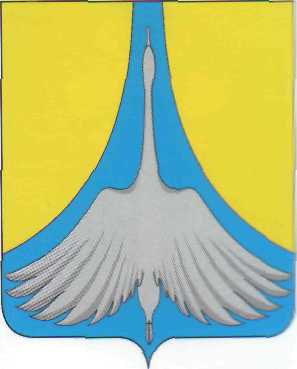 РОССИЙСКАЯ   ФЕДЕРАЦИЯ АДМИНИСТРАЦИИЯ  СИМСКОГО  ГОРОДСКОГО  ПОСЕЛЕНИЯАШИНСКОГО  МУНИЦИПАЛЬНОГО  РАЙОНА                                                         ЧЕЛЯБИНСКОЙ  ОБЛАСТИПОСТАНОВЛЕНИЕот 04.04.2024 года   № 80Об утверждении Технического задания на разработку инвестиционной программы ООО «Благоустройство» по развитию системводоотведения на  территории Симского городского поселения в 2024-2033 году       В соответствии с федеральными законами от 6 октября 2003 года № 131-ФЗ «Об общих принципах организации местного самоуправления в Российской Федерации», от 7 декабря 2011 года № 416-ФЗ «О водоснабжении и водоотведении», постановлением Правительства РФ от 29.07.2013 № 641 «Об инвестиционных и производственных программах организаций, осуществляющих деятельность в сфере водоснабжения и водоотведения», Уставом Симского городского поселения, постановлением администрации Симского городского поселения от 23.06.2021 года № 122 «Об утверждении муниципальной программы «Программа комплексного развития систем Коммунальной инфраструктуры Симского городского поселения на период с 2021 г. до 2030г.»»ПОСТАНОВЛЯЮ:Утвердить прилагаемое Техническое задание на разработку инвестиционной программы по развитию систем водоотведения на территории Симского городского поселения на 2024-2033 годы.Настоящее постановление вступает  в силу  со дня его подписания.Контроль за исполнением настоящего распоряжения возложить на заместителя Главы администрации Симского городского поселения Захарову Ю.А.Настоящее постановление разместить на официальном сайте администрации Симского городского поселения  www.gorodsim.ru в информационно-телекоммуникационной сети "Интернет".Глава Симского городского поселения                                                                   Р.Р. Гафаров Приложение к постановлениюадминистрации Симского городского поселенияот 04.04.2024года № 80ТЕХНИЧЕСКОЕ ЗАДАНИЕна разработку инвестиционной программы по развитию систем водоотведения на территории Симского городского поселения поселения на 2024-2033 годы                                                                    		                      		Приложение № 1к техническому заданию на разработку инвестиционной программы по развитию систем водоотведения на территории Симского городского поселения на 2024-2033 годыПеречень мероприятий по строительству, модернизации и реконструкции объектов водоотведения, подлежащих включению в инвестиционную программуИсточником финансирования мероприятий инвестиционной программы  по развитию систем водоснабжения и водоотведения на территории Симского городского поселения 	на 2024-2033 годы являются  собственные средства предприятия (средства учредителей и сметная прибыль, без повышения тарифов).Приложение № 2к техническому заданию на разработку инвестиционной программы по развитию систем водоотведения на территории Симского городского поселения на 2024-2033 годыПлановые значения показателей надежности, качества и энергетической эффективности объектов водоотведенияНаименование инвестиционной программы: Инвестиционная программа по развитию систем водоотведения на территории Симского городского поселения на 2024-2033 годы.Основание для разработки инвестиционной программы: Концессионное соглашение в отношении объектов водоотведения Симского городского  поселения  от 22.03.2024г.;Федеральный закон от 07 декабря 2011 года №416ФЗ «О водоснабжении и водоотведении»,Основы ценообразования в сфере водоснабжения и водоотведения, утвержденные  постановлением Правительства Российской Федерации от 13 мая 2013 года № 406 «О государственном регулировании тарифов в сфере водоснабжения и водоотведения» (далее – Основы);Постановление Правительства Российской Федерации от 29.07.2013 № 641«Об инвестиционных и производственных программах организаций, осуществляющих деятельность в сфере водоснабжения и водоотведения».Градостроительный кодекс Российской Федерации;Приказ Министерства регионального развития Российской Федерации от 10 октября 2007 года  № 100 «Об утверждении Методических рекомендаций по подготовке технических заданий по разработке инвестиционных программ организаций коммунального комплекса»;Приказ Министерства строительства и жилищно-коммунального хозяйства Российской Федерации от 4 апреля 2014 года № 162/ пр «Об утверждении перечня показателей надежности, качества, энергетической эффективности объектов централизованных систем горячего водоснабжения, холодного водоснабжения и (или) водоотведения, порядка и правил определения плановых значений и фактических значений таких показателей»;Заказчик: Администрация Симского городского поселенияРазработчик инвестиционной программыООО «Благоустройство»Цель разработки инвестиционной программы: 1) повышение надежности, качества и эффективности работы системы водоотведения Симского городского поселения;2) модернизация объектов коммунальной инфраструктуры;4) повышение качества и надежности предоставления коммунальных услуг населению по водоотведению;5) удовлетворение потребностей в водоотведении для объектов перспективного строительства: жилых домов, административных зданий и иных объектов;6) улучшение экологической и санитарной обстановки;7) снижение негативного воздействия на водные объекты от сбросов .Задачи инвестиционной программы:Разработка мероприятий, направленных на модернизацию существующих объектов водоотведения;определение финансовой потребности организаций коммунального комплекса для реализации программных мероприятий;привлечение инвестиций для обеспечения потребностей организаций коммунального комплекса в целях реализации инвестиционных программ.  Порядок и форма предоставления, рассмотрения и утверждения инвестиционной программыОсновные условия разработки инвестиционной программы:Инвестиционная программа разрабатывается, согласовывается, утверждается и корректируется в порядке, установленном Федеральным законом от 07декабря2011 № 416ФЗ «О водоснабжении и водоотведении», постановлением Правительства Российской Федерации от 29 июля 2013 года № 641 «Об инвестиционных и производственных программах организаций, осуществляющих деятельность в сфере водоснабжения и водоотведения».Обеспечение доступности для потребителей услуг водоотведения после установления экономически-обоснованных тарифов и тарифов на подключение к указанным коммунальным инфраструктурам.Сроки разработки инвестиционной программы:  в течение 60  рабочих дней с даты утверждения настоящего Технического задания. Срок реализации инвестиционной программы:  2024-2033 годы. Обоснование возможности технической реализации: наличие (обеспеченность) финансовыми и техническими средствами, материалами.Источники финансирования:собственные средства предприятия (средства учредителей и сметная прибыль, без повышения тарифов);Требования к инвестиционной программе:           Форма и содержание инвестиционной программы должны соответствовать требованиям, установленным приказом Министерства регионального развития Российской Федерации от 10.10.2007 № 99 «Об утверждении методических рекомендаций по разработке инвестиционных программ организаций коммунального комплекса», Постановлению Правительства РФ от 29.07.2013 № 641 «Об инвестиционных и производственных программах организаций, осуществляющих деятельность в сфере водоснабжения и водоотведения», Федеральному закону Российской Федерации от 07.12.2011 № 416-ФЗ "О водоснабжении и водоотведении" и настоящему техническому заданию.           Инвестиционная программа разрабатывается на период с 2023 по 2033 годы в соответствии с документами территориального планирования, Программа комплексного развития систем Коммунальной инфраструктуры Симского городского поселения и Схемой водоснабжения и водоотведения. В целях соблюдения действующего законодательства в области тарифообразования в коммунальном комплексе допускается разбивка инвестиционной программы на этапы реализации, но не менее чем на три года каждый.Приоритеты развития и модернизации систем водоотведения ООО «Благоустроство», предусматриваемые в инвестиционной программе, определяются в соответствии с целевыми индикаторами настоящего технического задания.Мероприятия инвестиционной программы должны обеспечивать надежность и качество работы вновь создаваемых, реконструируемых и модернизируемых объектов системы водоотведения в соответствии со СП 32.13330.2012, нормами допустимых сбросов загрязняющих веществ в водные объекты. В ходе осуществления мероприятий инвестиционной программы подлежат применению только технологии, обеспечивающие нормативные параметры утвержденных норм ПДК и требования СП.Структура инвестиционной программыИнвестиционная программа должна содержать:1) паспорт инвестиционной программы, включающий следующую информацию: наименование регулируемой организации, в отношении которой разрабатывается инвестиционная программа, ее местонахождение; наименование уполномоченного органа, утвердившего инвестиционную программу, его местонахождение; наименование органа местного самоуправления, согласующего инвестиционную программу (при необходимости), его местонахождение; наименование территориального органа федерального органа исполнительной власти, осуществляющего федеральный государственный санитарный эпидемиологический надзор, согласовавшего план мероприятий;2) целевые показатели деятельности регулируемой организации, в том числе показатели энергосбережения и повышения энергетической эффективности, установленные уполномоченным органом исполнительной власти субъекта Российской Федерации или уполномоченным органом местного самоуправления поселения, отдельно на каждый год в течение срока реализации инвестиционной программы;3) перечень мероприятий по подготовке проектной документации, капитальному ремонту, строительству, реконструкции и (или) модернизации объектов водоотведения, краткое описание мероприятий инвестиционной программы, в том числе обоснование их необходимости, описание (место расположения) строящихся, реконструируемых и модернизируемых объектов водоотведения, обеспечивающее однозначную идентификацию таких объектов, основные технические характеристики таких объектов до и после реализации мероприятия;4) сроки реализации мероприятий инвестиционной программы, включая график ввода объекта в эксплуатацию;5) сведения об объеме финансовых потребностей, необходимых для реализации инвестиционной программы, с разбивкой по отдельным мероприятиям инвестиционной программы, с указанием источников финансирования инвестиционной программы.6) оценка эффективности инвестирования средств, осуществляемый путем сопоставления динамики изменения целевых показателей деятельности регулируемой организации и расходов на реализацию инвестиционной программы в период ее срока действия;7) предварительный расчет тарифов в сфере водоотведения на период реализации инвестиционной программы;8) в инвестиционную программу включаются мероприятия по капитальному ремонту, строительству и модернизации систем водоотведения, направленные на повышение качества услуг, улучшение экологической ситуации.Плановые значения показателей надежности, качества и энергетической эффективности объектов водоотведения для выполнения инвестиционной программы: в соответствии с Приложением № 2 к настоящему Техническому заданию.№Объект соглашенияНаименование работДата выполнения СтоимостьМероприятия, млн. руб. (без  НДС)1Канализационная насосная станция № 1Капитальный ремонт мягкой кровли КНС №12027 год0,40252Сооружение – приемная камера очистных сооружений, расположенная по адресу: Ашинский район, город Сим, улица Железнодорожная, 117Капитальный ремонт мягкой кровли КНС №22026 год0,1053Канализационная насосная станция № 3Капитальный ремонт мягкой кровли КНС №32026 год0,1054Сооружение – приемная камера очистных сооружений, расположенная по адресу: Ашинский район, город Сим, улица Железнодорожная, 117Изготовление и замена прокодированнных мелкопрозорных металлических решеток, в количестве 5 шт. между приемной камерой и горизонтальными песколовками2024 год0,0965Здание песковых бункеров, расположенное по адресу: Челябинская область, Ашинский р-н, г. Сим, ул. Железнодорожная, д.117Замена прокорродированных металлических лотков между камерой-зданием решеток-горинтальными песколовками из листовой стали h=6 мм2025 год2026 год2027 год0,210,210,216Сооружение -иловые площадки очистных сооружений, расположенный по адресу: Челябинская область, Ашинский район, г. Сим, ул. Железнодорожная, 117Опорожнение и очистка железобетонных лотков карт иловых площадок от уплотнительнного дренажного слоя щебня с последующей заменой на полимерную дренажную систему диаметром (⌀) 160 мм и щебеночного наполнителя2025 год2026 год2028 год0,21080,21080,21087Сооружение – приемная камера очистных сооружений, расположенная по адресу: Ашинский район, город Сим, улица Железнодорожная, 117Капитальный ремонт металлического кессона примной камеры очистных сооружений2028 год0,362758Здание песковых бункеров, расположенное по адресу: Челябинская область, Ашинский р-н, г. Сим, ул. Железнодорожная, д.117Капиталный ремонт железобетонных конструкций 3-х горизонтальных песколовок2027 год0,329Производственный корпус, расположенный по адресу: Челябинская область, Ашинский р-н, г. Сим, ул. Железнодорожная, д.117Реконструкция кровли здания производственного корпуса2024 год2025 год0,68930,4359ИТОГО:3,77885ВодоотведениеВодоотведениеВодоотведение1Показатели надежности и бесперебойности водоотведения:1.1Удельное количество аварий и засоров в год, ед./100км:2024 год2025 год2026 год2027 год2028 год2029 год2030 год2031 год2032 год2033 год2034 год0,000,000,000,000,000,000,000,000,000,000,002.Показатели отчистки сточных вод:2.1.Доля сточных вод, не подвергающихся очистке, в общем объеме сточных вод, %2024 год2025 год2026 год2027 год2028 год2029 год2030 год2031 год2032 год2033 год2034 год0,000,000,000,000,000,000,000,000,000,000,002.2.Доля проб сточных вод, не соответствующих установленным нормативам допустимых сбросов, лимитам на сбросы, %2024 год2025 год2026 год2027 год2028 год2029 год2030 год2031 год2032 год2033 год2034 год0,000,000,000,000,000,000,000,000,000,000,000,003.Показатели эффективности  использования ресурсов3.1.Удельный расход электрической энергии, потребляемой в технологическом процессе очистки сточных вод, кВтч/м³2024 год2025 год2026 год2027 год2028 год2029 год2030 год2031 год2032 год2033 год2034 год1,181,181,181,181,181,181,181,181,181,181,18